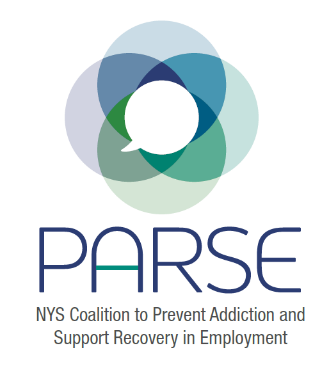 PARSE STEERING COMMITTEE MEETINGAPRIL 19, 2023Moderator:Allison Weingarten, Clearinghouse for Worker Safety and Health TrainingUpdatesAllison:  $50,000 verbal promise from Department of Health for the December’s Symposium and another expected $5,000 from OASAS.Jeanette Zoeckler (Director of Preventive Services at the Occupational Health Clinical Center, SUNY Upstate Medical University, Syracuse) can give $10,000 to Allison and Jonathan Rosen to pay towards their services for the PARSE Committee, for 5-6 hours per week May-June.Allison, Jonathan Rosen, and Sarah Toledano met with representatives from the Workforce Development Institute.  The WDI is connected with the AFL-CIO and funds a variety of partners in NYS. WDI seems interested in funding PARSE, and Allison and Jonathan intend to submit a request for $160,000.Emily D’Angelo (NY State Association of County Health Professionals-NYSACHO): Right now, PARSE meetings are scheduled through September 2023.  Annette Bernhardt (Gino Macchio Foundation) will need to follow through for meetings scheduled after September 2023 and will be keeping minutes going forward. Jonathan Rosen (Clearinghouse for Worker Safety and Health Training): can help procure funding.  He is still working on outreach to government stakeholders at OMH and DOH.Jennifer Donadio (Project Director-Rural Recovery, FOR-NY): HRSA-Health Resources & Services Administration trains healthcare workers and counselors.  They are looking at funding that involves partnerships with other organizations.  Jennifer would like to see funding to help increase number of Certified Recovery Peer Advocates (CRPAs) in rural areas and also to train companies to become Recovery Friendly Workplaces.  There is a 10-day window of time to submit, perhaps someone can be hired to do the trainings. 25 Counties have been designated, mostly in the Northern Tier in counties bordering neighboring states/Canada.  Food, catering, gas mileage & transportation are also funded, sparing employees the need to pay high out-of-pocket fees to do their job.The Northern Tier divides services among a number of Recovery Community Organizations, serving specific counties/regions. Allison and Jennifer are presenting to the NY State Public Health Conference next Thursday.  Jennifer:  FOR-NY is looking for funding for laptops and tablets for those in recovery. She would like someone from New Hampshire to come to a PARSE call to share their work.Nydia (Certified Peer Recovery Advocate-New Choices Recovery Center):  makes sure her recipients meet the criteria and have documentation for Medicaid, SSI, and other qualifiers to receive aid to get these communication tools. Rachael Cooper (Senior Director for the National Stigma Initiative – Shatterproof: )  update on her work- Rachel provides services to Latino communities trying to remove stigma so they can receive help. Currently working on hospital campaign- reduce barriers to prescribe and focus on hospital as employer/recovery friendly.Danielle Ompad (Professor, Global Public Health · Urban Initiative – NYU):  working on Harm Reduction programs and its role in construction settings.Allison:  her organization will be working on researching peer programs in the NYC elevator construction union.Ali Young of Alcohol & Drug Council of Tompkins County’s Healthy Workforce Network (ADC-HWN):  they do a great deal of outreach in the community to raise awareness.  They provide jobs, education, bus passes and transportation for individuals. There will be a ‘Block” party this weekend. Ali attends many job fairs.Julie Dostal Executive Director-LEAF Council on Alcoholism/Addictions, Inc.: launching into phase 3 of SOAR (SSI/SSDI Outreach, Access, and Recovery), implementation & expanding on SOAR 2 which was focused on data collection.Carrie Dunn-Herrera (Assistant Director of Health Promotion- Healthy Capital District): Education training among employers, those in recovery and the public.  Setting up awareness models and looking to see where they need to focus. Emily D’Angelo: Planning a Harm Reduction symposium in June to share best practices.  They are working with interns to conduct interviews with organizations on their practices, doing webinars on Harm Reduction regarding principles of practice, reaching various health departments and working on awareness.  They are working on a Harm Reduction policy statement. Kristin Chalmers (Licensed Master Social Worker -University of Rochester Medical Center): has interest in workplace bullying, and studies stress and burnout levels in the work environment. *Needs most recent copy of symposium agenda. Final Comments:  Regarding education and training, we need toolkits geared towards employers and employees. “Recovery Ready Workplace New York” is the goal.Next Meetings:Steering Committee:  May 11Full Coalition Meeting: May 16 from 3-4pm. 